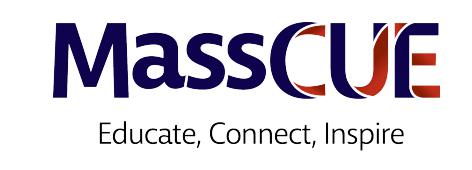 MassCUE Grant Application – Cover Page EligibilityThe primary/lead grantee applicant MUST be registered as a MassCUE member throughout the grant application and reviewing process. This means you must be a current member until February 1, 2019. If there are multiple people involved in the grant's implementation, a primary/lead grantee applicant must be named on the grant application and he/she must be a current MassCUE member in good standing. Preference in the grant review process will be given to educators from school systems who have never been awarded a MassCUE grant. Grants will not be awarded to more than one grant applicant from the same school district in any one year.A MassCUE member may be funded for only one grant every three years.Please list the TOTAL grant amount for which you are applying:$__________________________Lead/Primary Applicant Name: _____________________________________Job Title: ___________________________________________________School: _____________________________________________________District: _____________________________________________________School address: _______________________________________________City, State, Zip: _______________________________________________School Phone: ________________________________________________Email: _______________________________________________________Project/Lesson Title: ___________________________________________________Target population:Grade level(s): ___________ Number of students: ____________Page BreakGrant ProposalInstructions: This Grant Proposal should be no more than two typed pages and aligned to the Grant Writing Rubric not including the Cover Page.Online Grant Application Form Must include:Three attachments to be uploaded in the Online FormThis Application Form (no more than two typed pages) in PDF format. Be sure to use a file naming convention that starts with the lead applicant’s first initial and last name in the beginning: (jbaudreau)Letter of administrative support in PDF format.Photo of applicants in JPG formatThe following section titles (in bold), should organize the two pages, and the ancillary guiding instructions (in parenthesis), may be deleted for the final grant submission. Please note that submissions beyond two pages will be deemed ineligible and will NOT be reviewed by the Grant Committee.Required Section TitlesTitle:Project/Lesson Summary (for posting on the MassCUE website. Recommended length: 1-2 brief paragraphs):Teacher/Student Goals (Describe teacher and student learning goals and intended outcome(s)on teaching and learning.):Lesson Activities:Assessment (Please include listing of relevant standards such as Common Core, ISTE NETS standards, Massachusetts, etc.):Timing (Grant activities should be implemented within 3-month time period, to be completed no later than Jan. 1 of the following school year):Sustainability (Describe how project activities and/or outcomes continue or expand beyond the grant year. To consider: How will future or ongoing maintenance, updates, or any additional future supporting supplies be funded?):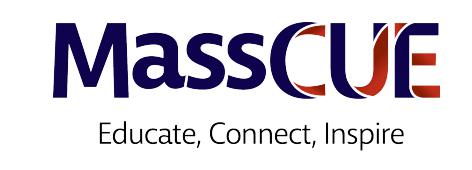 Public Dissemination (Please note it is required to disseminate/share your grant experience through the submission of a blog article to MassCUE’s online blog, OnCUE online. Choosing additional dissemination methods will strengthen your grant application.):Required:_X_ OnCUE Online blog post with picturesOptional:____ Workshop proposal and presentation at MassCUE fall conference at Gillette_____Workshop proposal and presentation at MassCUE spring conference at Holy Cross_____Workshop proposal and presentation at other MassCUE conference event: ____________Budget (Grant funds may be applied towards hardware, devices, software licenses, apps and other supporting equipment or materials to support the grant proposal. Grant funds may NOT be applied towards stipends, conference fees/registrations and/or training/PD program fees/registrations. Please direct more specific grant coverage questions to Chair of the Grants Committee.):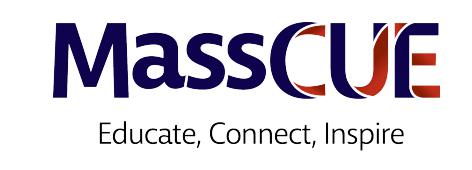 